APPLICATION FORM 2nd Erasmus Education Week at Maria Curie-Sklodowska University 
Lublin, PolandFaculty of Education Studies and Psychology 19th – 22nd March 2018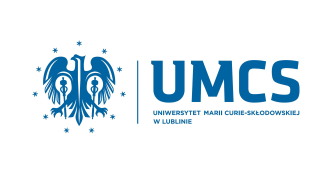 ERASMUS+  PROGRAMMEMaria Curie-Sklodowska ,, Polandhttp://www.umcs.pl/en/Erasmus code: PL LUBLIN01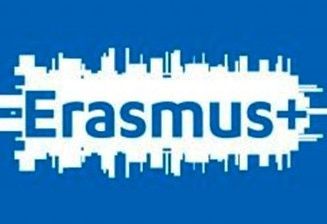 Name of the DelegatePositionSpecializationAffiliated InstitutionErasmus CodeErasmus Programme 
(STT, STA)Types of teaching programme (lecture/practice/workshop)Institutional websiteE-mail addressTelephone number